H.AYUNTAMIENTO   CONSTITUCIONAL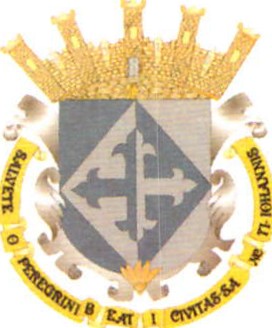 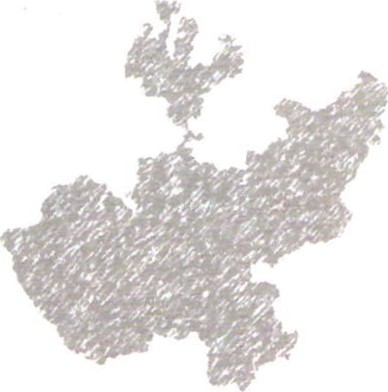 SAN	JUAN	DE	LOS	LAGOSPRESIDENC IA=--GOBIERNO  MUNlCI PAlMINUTA DE TRABAJO  111 DE LA COMISIÓN EDILICIA   DE PATRIMONIO  DEL H. AYUNTAMIENTO  CONSTITUCIONAL  DE SAN JUAN DE LOS LAGOS, JALISCO.En la ciudad de San Juan de los Lagos, Jalisco.  Siendo las 09:50 nueve horas con cincuenta  minutos del día  14 catorce  de septiembre  del 2017 dos  mil diecisiete,  reunidos en el Salón de Sesiones de Cabildo de este H. Ayuntamiento  de San Juan de los Lagos, Jalisco,  ubicada  en la planta alta de Presidencia  Municipal, en la calle Simón  Hernández número  1 (uno},  Colonia  Centro  de  ésta  Ciudad,  en  mi  carácter  de  Presidente  de  la Comisión  Edilicia de   Patrimonio del   H. Ayuntamiento  Constitucional  de San Juan  de los Lagos, Jalisco,	conforme   al	articulo 8 punto 2 de la Ley de Transparencia y Acceso a la Información Pública del Estado de Jalisco y sus Municipios, y en los términos del artículo 49 fracción  11   y  IV de  la  Ley de Gobierno y Administración  Pública  Municipal  del  Estado  de Jalisco	donde  se   les  pide,  asistir _ puntualmente  y   permanecer   en  las  sesiones   del Ayuntamiento  y  a  las  reuniones  de  las  Comisiones  Edilicias  de  las  que  forme  parte,  e informar  al  Ayuntamiento  y  a  la  Sociedad  de  sus  act ividades,  a  través  de  la  forma  ymecanismos que establezcan los ordenamientos municipales y, con el objeto de revisar lacorrespondencia de la presente comisión desarrollándose bajo lo siguiente:ORDEN DEL DÍA.l.	Lista de asistencias y declaratoria del Quórum Legal.11.	Aprobación  del  Orden  del  Día.111.	Revisión  de  Correspondencia .Asuntos Gene rales .Puntos de Acuerdo .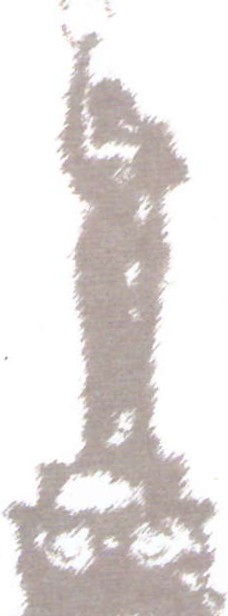 Clausura de la Sesión.SIMÓN HERNÁNDEZ #1  1    COL CENTRO,  1    SAN JUAN DE lDS lAGOS, }ALlSCO.  1    CP 47(XX)  1    TEL 01 (395) 785 00 01DESAHOGO.l.           LISTA DE ASISTENCIAS Y DECLARATORIA DEL QUÓRUM LEGAL.En uso de la voz el C. Presidente Municipal, Alejandro de Anda Lozano, en su carácter de Presidente e integrante único de la Comisión Edilicia de Patrimonio; contando con la presencia y apoyo del L.C.P. Sixto Alejandro Villalobos Cruz, Encargado de la Hacienda Pública Municipal;  que actuamos en el levantamiento de la presente .Ante la asistencia del suscrito y de conformidad a lo establecido en el Reglamento Interior del Municipio de San Juan de los Lagos, Jalisco, se declara que por obviedad existe Quórum Legal para sesionar .11.          APROBACIÓN DEL ORDEN DEL DÍA.En el Desahogo del Segundo Punto del Orden del día; en uso de la voz el C. Presidente Municipal, Alejandro de Anda Lozano, en su carácter de Presidente de la Comisión Edilicia de Patrimonio, pone a consideración y aprueba el Orden del día propuesto, por lo que, en obvio de votación por condición única,SE APRUEBA.111.            REVISIÓN  DE CORRESPONDENCIA.En el Desahogo del Tercer Punto del Orden del día; en uso de la voz, el C. Presidente Municipal, Alejandro de Anda Lozano, hago referencia y plasmo por el presente que, al día de hoy, no se ha recibido correspondencia alguna que informar en esta sesión, por lo que se da por desahogado este punto del orden del día .ASUNTOS  GENERALESEn uso de la voz, el C. Presidente Municipal, Alejandro de Anda Lozano, en  su carácter de Presidente de la Comisión Edilicia  de Patrimonio, informo que, debido al  uso continuo y al deteriorado estado que conservan varias oficinas del edificio de Presidencia Municipal, es necesario realizar trabajos de mantenimiento y reparación, así como de remodelaciones menores que hagan más accesibles y eficientes los espacios de las direcciones que anexan en el "PROYECTO DE SOLICITUD PARA APROBACION DE GASTOS", y con ello dar una mejor y más digna atención a los ciudadanos  que  acudan  a  estas oficinas.SE ACUERDA.UNICO.- Se autoriza al L.C.P . Sixto Alejandro Villalobos Cruz, Encargado de la Hacienda Pública Municipal para que presente al  Pleno  del  H. Cabildo  Constitucional  de San Juan de los Lagos, Jalisco; el "PROYECTO DE SOLICITUD PARA APROBACION DE GASTOS" para su estudio, discusión y en su caso aprobación.CLAUSURA  DE LA SESION.No existiendo ningún tema a tratar se da por clausurada la reunión de trabajo, siendo las 11:10 once horas con diez minutos del mismo día en que inició la presente, al 14 catorce de septiembre del 2017 del presente año.ATENTAMENTE"2017, año del centenario de la promulgación  de la Constitución Política de los Estados Unidos Mexicanos y de la Constitución Política del Estado Libre y Soberano deJalisco y del natalicio de Juan Rulfo."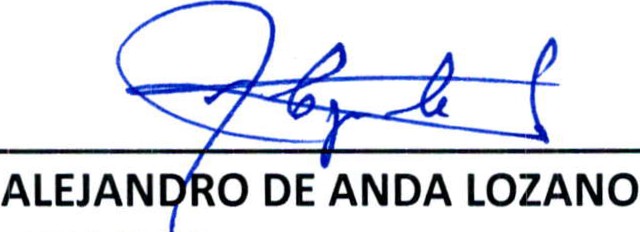 PRESIDENTE  MUNICIPAL Y	E LA COMISIÓN  EDILICIA  DE  PATRIMONIOL.C.P. SIXTO ALEJANDtO VILLALOBOS CRUZENCARGADO DE LA HACIENDA PÚBLICA MUNICIPAL